Return to study plan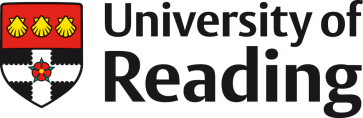 In response to student feedback, we are making exciting changes to our academic year and programmes from 2024/25. This means that if you are still studying your course in 2024/25 you will notice some changes to the way you study. We are changing from teaching over three terms to two semesters, which will impact when you are taught and assessed. You might also notice a change in the compulsory and optional modules on your course. There is also an updated Fees Policy. Please do get in touch with your Support Centre for more information about these changes. You are asked to meet with your Academic Tutor or your School Director of Academic Tutoring, ideally by the end of the first week of the term in which you are recommencing your studies, in order to work together on your return to study plan.  The meeting is to support you to explore and identify actions relating to your priorities and any concerns you have about returning to study and is part of the University’s commitment to ensuring that all students have the opportunity to achieve their full academic potential.Please contact your Academic Tutor or DAT before the start of term to arrange an appointment.  Your suspension approval letter details who you should meet with about your return to study plan; if you are unsure who to contact please check with your Student Support Coordinator.Suggested Topics for discussionHere are some suggestions of topics you might want to discuss when you meet with your Academic Tutor or DAT:University lifeSettling back into your course and University-level studyBeing part of the life of your departmentConsidering whether engagement with specialist support services would be useful (study support or personal support ).Managing your time and workloadTaking part in co- and extra-curricular activitiesYour studiesReturning to study (re-enrolment; module selection; access to RISIS, Blackboard etc)Any potential barriers to your academic progressPreparing for assessmentsYour futureYour career ambitions and how to identify relevant opportunitiesSetting goalsReturn to study planAcademic Tutor / DAT: please submit a copy of the completed form to your Student Support Coordinator for secure storage in the RISIS document upload hub.Section 1 – Personal DetailsSection 1 – Personal DetailsSection 1 – Personal DetailsStudent name: Student Number: Part 1/2/3/4: Degree Programme: Academic Tutor: School: Section 2 – Return to Study Plan (To be completed in consultation)Section 2 – Return to Study Plan (To be completed in consultation)Section 2 – Return to Study Plan (To be completed in consultation)ActionWith help from (if relevant)Target date (if relevant)Section 3 – REVIEW MEETING (To be completed in consultation)Section 3 – REVIEW MEETING (To be completed in consultation)Is a review meeting required?If yes, complete sections belowWhen should the review take place?Review meeting to be held with:Who will organise the review meeting?The student or the academic may be responsible for booking the review meetingThe student or the academic may be responsible for booking the review meeting